Publicado en Telde, Gran Canaria el 03/05/2021 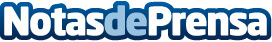 Curso estrategia de marketing digital para empresas impartido por ISLAS SEMISLAS SEM pone el foco en la formación en las empresas ya que están demandando ser especialistas en crearse sus historias, reels y las publicaciones propias de sus negocio en el día de la jornada laboralDatos de contacto:Julia Socorro828 074 620Nota de prensa publicada en: https://www.notasdeprensa.es/curso-estrategia-de-marketing-digital-para Categorias: Marketing Canarias Emprendedores E-Commerce http://www.notasdeprensa.es